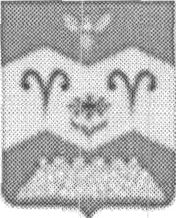 АДМИНИСТРАЦИЯ ПЕРЕДОВСКОГО СЕЛЬСКОГОПОСЕЛЕННЯ ОТРАДНЕНСКОГО РАЙОНАПОСТАНОВЛЕНИЕОт  22.03.2024г                                                                                           №29ст-ца ПередоваяОб утверждении Положения об организации и осуществлении первичного воинского учета граждан на территории Передовского сельского поселения Отрадненского районаВ соответствии в соответствии с Конституцией Российской Федерации, Федеральными законами 1996 года N 61-ФЗ «Об обороне», 1997 года № 31-ФЗ«О мобилизационной подготовке и мобилизации в Российской Федерации», 1998 года N 53-ФЗ «О воинской обязанности и военной службе», постановлением Правительства Российской Федерации от 27 ноября 2006 г. № 719 «Об утверждении Положения о воинском учете» со статьей 8 Федерального закона от 06.10.2003 г. №131-ФЗ «О воинской обязанности и военной службе», руководствуясь Постановлением Правительства РФ от 27 ноября 2006 года № 719 «Об утверждении Положения о воинском учете», Методическими рекомендациями по осуществлению первичного воинского учета в органах местного самоуправления утвержденными Первым заместителем начальника Главного организационно-мобилизационного управления Генерального штаба 11 апреля 2008 года, Уставом Передовского сельского поселения, постановляю:Утвердить Положение  об  организации  и  осуществлениипервичного воинского учета граждан на территории Передовского сельского поселения Отрадненского района (прилагается).Военно-учетному работнику администрации Передовского сельского поселения Отрадненского района (Спивак) руководствоваться в своей работе настоящим Положением.Настоящее постановление подлежит  размещению  в установленном порядке на официальном сайте в сети Интернет.Контроль за выполнением настоящего постановления оставляю за собой.Постановление вступает в силу со дня его подписания.Глава Передовского сельскогопоселения Отрадненского района	  Г.А. ЕременкоНачальник общего отдела ПередовскогоСельского поселения Отрадненского района                           М.Г. КиселеваЮрист Передовского сельского поселения Отрадненского района                                                                 О.Н. РадченкоПРИЛОЖЕНИЕУТВЕРЖДЕНОпостановлением администрации Передовского сельского поселения Отрадненского районаот			№  	Положениеоб организации и осуществлении первичного воинского учета граждан натерритории Передовского сельского поселения Отрадненского районаОбщие положенияВоинский учет предусматривается воинской обязанностью граждан и обеспечивается государственной системой регистрации призывных и мобилизационных людских ресурсов, в рамках которой осуществляется комплекс мероприятий по сбору, обобщению и анализу сведений об их количественном составе и качественном состоянии (далее — система воинского учета).Основной целью воинского учета является обеспечение полного и качественного укомплектования призывными людскими ресурсами Вооруженных Сил Российской Федерации, других войск, воинских формирований и органов в мирное время, а также обеспечение в периоды мобилизации, военного положения и в военное время:а) потребностей Вооруженных Сил Российской Федерации, других войск,воинских формирований, органов и специальных формирований в мобилизационных людских pecypcax путем заблаговременной приписки (предназначения) граждан, пребывающих в запасе, в их состав;6) потребностей органов государственной власти, органов местного самоуправления и организаций в трудовых pecypcax путем закрепления (бронирования) за ними необходимого количества руководителей и специалистов из числа граждан, пребывающих в запасе, работающих в этих органах и организациях.Основными задачами воинского учета являются:а) обеспечение исполнения гражданами воинской обязанности, установленной законодательством Российской Федерации;6) документальное оформление сведений воинского учета о гражданах, состоящих па воинском учете;в) анализ количественного состава и качественного состояния призывныхи мобилизационных людских ресурсов для их эффективного использования в интересах обеспечения обороны страны и безопасности государства;г) проведение плановой работы по подготовке необходимого количества военно-обученных граждан, пребывающих в запасе, для обеспечения мероприятий по переводу Вооруженных Сил Российской Федерации, других войск, воинских формирований и органов с мирного на военное время, в период мобилизации и поддержание их укомплектованности на требуемом уровне в военное время.Основным требованием, предъявляемым к системе воинского учета, является постоянное обеспечение полноты и достоверности данных, определяющих количественный состав и качественное состояние призывных и мобилизационных людских ресурсов.Должностные лица органов местного самоуправления и организаций обеспечивают исполнение гражданами обязанностей в области воинского учета в соответствии с законодательством Российской Федерации.В поселениях (городских округах), где нет военных комиссариатов, первичный воинский учет граждан по месту их жительства или месту пребывания (на срок более 3 месяцев) осуществляется органами местного самоуправления в соответствии с законодательством Российской Федерации, Положением о воинском учете. За состояние первичного воинского учета отвечают руководители органов местного самоуправления.Воинский учет граждан по месту их работы осуществляется организациями в соответствии с законодательством Российской Федерации, Положением о воинском учете.Координация деятельности по осуществлению первичного воинского учета и контроль, за осуществлением переданных полномочий осуществляется органами военного управления Вооруженных Сил Российской Федерации и соответствующими военными комиссариатами в порядке, определяемом Министерством обороны Российской Федерации.Показатели, по которым оценивается деятельность органов местного самоуправления по осуществлению первичного воинского учета, и критерии оценки их деятельности определяются Министерством обороны Российской Федерации.Воинскому учету в органах местного самоуправления подлежат:а) граждане мужского пола в возрасте от 18 до 30 лет, обязанные состоять	на	воинском	учете	и	не	пребывающие	в запасе	(далее призывники);6)	граждане,	пребывающие	в	запасе	(далее	— военнообязанные): мужского пола, пребывающие в запасе;в) уволенные с военной службы с зачислением в запас Вооруженных Сил Российской Федерации;г) успешно завершившие обучение по программе, подготовки офицеров запаса на военных кафедрах при государственных, муниципальных или имеющих государственную аккредитацию по соответствующим направлениям подготовки (специальностям) негосударственных образовательных учреждениях высшего профессионального образования и окончившие указанные образовательные учреждения;д) не прошедшие военную службу, в связи с освобождением от призыва на военную службу;е) не прошедшие военную службу в связи с предоставлением отсрочек от призыва на военную службу или не призванные на военную службу по каким- либо другим причинам, по достижении ими возраста 30 лет;и) уволенные с военной службы без постановки на воинский учет и в последующем поставленные на воинский учет в военных комиссариатах; прошедшие альтернативную гражданскую службу;женского пола, имеющие военно-учетные специальности, согласно перечня.Не подлежат воинскому учету в органах местного самоуправления граждане:а) освобожденные от исполнения воинской обязанности в соответствии с Федеральным законом «О воинской обязанности и военной службе»;б) проходящие военную службу или альтернативную гражданскую службу;в) отбывающие наказание в виде лишения свободы;г) женского пола, не имеющие военно-учетной специальности;д) постоянно проживающие за пределами Российской Федерации;е) имеющие воинские звания офицеров и пребывающие в запасе Службы внешней разведки Российской Федерации и Федеральной службы безопасности Российской Федерации.Воинский учет военнообязанных подразделяется на общий и специальный.На специальном воинском учете состоят военнообязанные, которые в установленном порядке бронируются за органами государственной власти, органами местного самоуправления или организациями на периоды мобилизации, военного положения и в военное время, а также проходящие службу в органах внутренних дел, Государственной противопожарной службе, учреждениях и органах уголовно-исполнительной системы, органах по контролю за оборотом наркотических средств и психотропных веществ на должностях рядового и начальствующего состава.Остальные военнообязанные состоят на общем воинском учете.Основные положения по осуществлению воинского учетаГлава сельского поселения выделяет для работника, осуществляющего воинский учет, (далее — военно-учетный работник) специально оборудованное помещение и железные шкафы, обеспечивающие сохранность документов по воинскому учёту.Персональный состав и функциональные обязанности военно-учетного работника по осуществлению воинского учета, определяются распоряжением главы сельского поселения.При временном убытии военно-учетного работника глава сельского поселения своим распоряжением назначает на этот участок работы другого военно-учетного работника.  В этом случае вновь назначенному  лицупередаются	по	акту	все	документы,	необходимые	для	работыосуществлению воинского учета граждан.Первичный воинский учет в сельском	поселении	осуществляется по документам первичного воинского учета:а) для призывников —по учетным картам призывников;б) для	прапорщиков,	мичманов,	старшин,	сержантов,	солдат	и матросов запаса — по алфавитным карточкам и учетным карточкам;в) для офицеров запаса — по карточкам первичного учета.Документы первичного воинского учета заполняются на основании следующих документов:а) удостоверение	гражданина,	подлежащего	призыву	навоенную службу — для призывников;6)	военный	билет	(временное	удостоверение,	выданное	взамен военного билета) — для военнообязанных.Документы	первичного	воинского	учета	должны	содержать следующиесведения о гражданах:а) фамилия, имя и отчество;6) дата рождения;в) место жительства;г) семейное положение; д) образование; е) место работы;ж) годность к военной службе по состоянию здоровья; з) основные антропометрические данные;и) наличие военно-учетных и гражданских специальностей;к) наличие первого спортивного разряда или спортивного звания;л) наличие бронирования военнообязанного за органом государственной власти, органом местного самоуправления или организацией на периоды мобилизации, военного положения и в военное время;м) наличие отсрочки от призыва на военную службу у призывника с указанием нормы Федерального закона «О воинской обязанности и военной службе» (подпункта, пункта, статьи), в соответствии с которой она предоставлена, даты заседания призывной комиссии, предоставившей отсрочку от призыва на военную службу, и номера протокола.При осуществлении первичного воинского учета орган местного самоуправления исполняет обязанности в соответствии с Федеральным законом«О воинской обязанности и военной службе».В целях организации и обеспечения сбора, хранения и обработки сведений, содержащихся в документах первичного воинского учета, орган местного самоуправления и их должностные лица:а) осуществляют первичный воинский учет граждан, пребывающих в запасе, и граждан, подлежащих призыву на военную службу, проживающихили пребывающих (на срок более 3 месяцев) на их территории;6) выявляют совместно с органами делпроживающих или пребывающих (на срок более 3 месяцев) на их территории и подлежащих постановке на воинский учет;в) ведут учет организаций, находящихся  на  их  территории, иконтролируют ведение в них воинского учета;г) ведут и хранят документы первичного воинского учета в машинописном и электронном водах в порядке и по формам.В целях поддержания в актуальном состоянии сведений, содержащихся в документах первичного воинского учета, и обеспечения поддержания в актуальном состоянии сведений, содержащихся в документах воинского учета, орган местного самоуправления и их должностные лица:а) сверяют не реже 1 раза в год документы первичного воинского учета с документами воинского учета соответствующих военных комиссариатов и организаций, а также с карточками регистрации или домовыми книгами;6)	своевременно	вносят	изменения	в	сведения,	содержащиеся	вдокументах первичного воинского учета, и в 2-недельный срок сообщают о внесенных изменениях в военные комиссариаты.в)	разъясняют	должностным лицам	организаций	и	гражданам	ихобязанности	по	воинскому	учету,	мобилизационной	подготовке	имобилизации,	установленные	законодательством	Российской	Федерации,осуществляют	контроль	их	исполнения,	а	также	информируют	обответственности за неисполнение указанных обязанностей;г)	представляют	в	военные	комиссариаты	сведения	о	случаяхнеисполнения должностными  обязанностей по воинскому мобилизации.  лицами		организаций	и		гражданами учету,	мобилизационной		подготовке	иВ целях организации и обеспечения постановки граждан на воинский учет органы местного самоуправления и их , должностные лица:а) проверяют наличие и подлинность военных билетов (временныхудостоверений,	выданных	взамен	военных	билетов)	или	удостоверенийграждан, подлежащих призыву на военную службу, а также подлинностьзаписей в них, наличие мобилизационных предписаний (для военнообязанныхзапаса при наличии в военных билетах oтмeтoк об их вручении), отметок вдокументах воинского учета о снятии граждан с воинского учета по прежнему месту жительства, отметок в паспортах граждан Российской Федерации об их отношении к воинской обязанности, жетонов с личными номерами Вооруженных Сил Российской Федерации для военнообязанных запаса при наличии в военных билетах отметок об их  вручении);6) заполняют карточки первичного учета на офицеров запаса. Заполняют (в 2 экземплярах) алфавитные карточки и учетные карточки на прапорщиков, мичманов, старшин, сержантов, солдат и матpocoв запаса. Заполняют учетные карты призывников. Заполнение указанных документов производится в соответствии с записями в военных билетах (временных удостоверениях, выданных взамен военных билетов) и удостоверениях призывников. При этом уточняются сведения о семейном положении, образовании, месте работы,должности,	месте жительства или месте пребывания	граждан	и другиенеобходимые сведения, содержащиеся в документах граждан, принимаемых на воинский учет;в)	представляют	военные	билеты	(временные	удостоверения,выданныевзамен военных билетов), алфавитные учетные карточки прапорщиков, мичманов, старшин, сержантов, солдат и матросов запаса, удостоверенияграждан, подлежащих призыву на военную службу, учетные карты, а такжепаспорта граждан Российской Федерации с отсутствующими в них отметками об отношении граждан к воинской обязанности в 2-недельный срок в военныекомиссариаты для оформление призывников о необходимостипостановки на воинский учет. Оповещают личной явки в соответствующий военныйкомиссариат для постановки на воинский учет. Кроме того, информируют военные комиссариаты об обнаруженных в документах воинского учета и мобилизационных предписаний граждан исправлениях, неточностях, подделках и неполном количестве листов. В случае невозможности оформления постановки граждан на воинский учет на основании представленных ими документов воинского учета органы местного самоуправления оповещают граждан о необходимости личной явки в военные комиссариаты. При приеме от Граждан документов воинского учета выдают расписки;г) делают отметки о постановке граждан на воинский учет в карточках регистрации или домовых книгах.В целях организации и обеспечения снятия граждан с воинскогоучета органы местного самоуправления и их должностные лица:а) представляют в военные комиссариаты документы воинского учета и паспорта в случае отсутствия в них отметок об отношении граждан квоинской	обязанности	для	соответствующего	оформления	указанныхдокументов. Оповещают офицеров запаса и призывников о необходимости личной явки в соответствующий военный комиссариат для снятия с воинского учета. У военнообязанных, убывающих за пределы муниципального образования , решениями военных комиссаров могут изыматься мобилизационные  предписания, о чем делается соответствующая отметка в военных билетах (в временных удостоверениях, выданных взаменвоенных билетов).	В случае необходимости	уточнения	военно-учетныхданных военнообязанных их оповещают о необходимости личной явки в военные комиссариаты. При приеме от граждан документов воинского учета и паспортов выдают расписки;6) производят в документах первичного воинского учета, а также в карточках регистрации или в домовых книгах соответствующие отметки о снятии с воинского учета;в) составляют и представляют в военные комиссариаты в 2-недельный срок списки граждан, убыв их на новое место жительства за пределы муниципального образования ез снятия с воинского учета;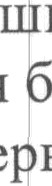 г) хранят документы пе вичного воинского учета граждан, снятых с воинского учета, до очеред ой сверки с учетными данными военного комиссариата, после чего уни тожают их в установленном порядке.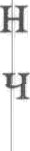 Органы местного самоуправления ежегодно, до 1 февраля, представляют в соответствующие военные комиссариаты отчеты о результатах осуществления первичного воинского учета в предшествующем3. Документы по осуществлению воинского учета вПередовском сельском поселенииДокументы по ведению воинского учета граждан в Передовском сельском поселении изготавливаются по формам, установленным Министерством обороны Российской Федерации.Органом местного самоуправления разрабатываются и ведутся: Постановление «Об организации воинского учета граждан, в т.ч.бронирования граждан, пребывающих в запасе»;План	работы по ведению	воинского учета	граждан и бронирования граждан, пребывающих в запасе;Картотека карточек первичного учета, учетных карточек, алфавитных карточек и учетные карт призывников;Журнал	проверок	осуществления	воинского	учета	и бронирования граждан, пребывающих в запасе ВооруженныхСил Российской Федерации;Тетради		по	обмену	информацией военного комиссариата	с органом местного самоуправления;Расписки в приеме от граждан документов воинского учета;Служебное делопроизводство (отдельное дело) по вопросам ведения воинского учета граждан и бронирования граждан, пребывающих в запасе, в органе местного самоуправления;Другие документы в соответствии с требованиями, устанавливаемыми федеральными органами исполнительной власти, органами исполнительной власти субъектов Российской Федерации, военными комиссариатами муниципальных образований.Справочная информация по воинскому учету, мобилизационной подготовке и мобилизации.Материально техническое обеспечение первичного воинского учетаСредства на осуществление первичного воинского учета предусматриваются в виде субсидий, предусмотренным бюджетом субъекта Российской Федерации, исходя из объема средств необходимых на выплату заработной платы работников, осуществляющих первичный воинский учет и объемы средств необходимого для материально- технического обеспечения первичного воинского учета, а также с учетом обеспечения гарантированности и непрерывности управления в период мобилизации.Число работников, осуществляющих воинский учет в Передовском сельском поселении, определяется с учетом следующих норм, установленных постановлением Правительства Российской Федерации от 27 ноября 2006 г. N 719:а) 1 работник, выполняющий обязанности по совместительству, при наличии на воинском учете менее 500 граждан;6) 1 освобожденный работник	при наличии на воинском учете от500 до 1000 граждан;в) 1  освобожденный	работник	на каждую	последующую	1000граждан, состоящих на воинском учете.Общее количество работников, осуществляющих воинский учет в Передовском сельском поселении, определяется исходя из количества граждан, состоящих на воинском учете в Передовском сельском поселении, по состоянию на 31 декабря предшествующего года с применением норм указанных в подпунктах а-в пункта 2 раздела 4 настоящего Положения.При наличии в Передовском сельском поселении 2 и более работников, осуществляющих воинский учет, они объединяются в отдельное подразделения - военно-учетный стол.Ответственность граждан и должностных лиц за неисполнение обязанностей по воинскому учетуГраждане и должностные лица, виновные в неисполнении обязанностей п‹ воинскому учету, несут ответственность в соответствии с законодательством Российской Федерации.Военно-учетный работник Передовского сельского поселенияОтрадненского района	Ю.А. Спивак